High School Rodeo Association of BC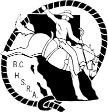 2019/2020 DIRECTOR NOMINATION FORMAnnual General Meeting – May 3, 2019 – Williams LakeASSOCIATE MEMBER BEING NOMINATED: 	____________________________________________SIGNATURE OF ACCEPTACE:			____________________________________________NOMINATED BY:				1.	________________________________________________________________________________________3.	____________________________________________NOMINATIONS NEED TO BE IN THE SECRETARY’S HANDS BY APRIL 26, 2019FORMS CAN BE GIVEN TO ANY OF THE MEMBERS OF THE NOMINATING COMMITTEE LISTED BELOW AND THEY WILL ENSURE THE SECRETARY AND CHAIR HAVE THEM IN HAND BY THE APRIL 26, 2019 DEADLINENominating Committee is made up of the directors Must be an Associate Member to nominate a candidateThat Candidate must have their associate membership in place 30 days prior to the AGM to be eligibleThe nomination form must be in the Chairs hands 1 week prior to the AGMRemainingRemainingDaryl Mills1 year remaining1 year remainingDave Hamming1 year remaining       1 year remaining       Christine Jones1 year remaining1 year remainingKari Bondaroff1 year remaining1 year remainingAmber Atkings (Resigned)1 year remaining1 year remainingBonny Mills1 year remaining1 year remainingTera Lee Caverly1 year remaining1 year remainingNorma MitchellTerm upTerm upLynn PeckTerm upTerm upRay JacksonTerm upTerm upDarrell JamesTerm upTerm up